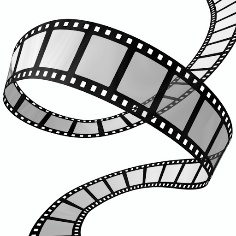 Using Trigonometry to Find AnglesCalculate each angle  to 1 decimal place, find your answers in the table above and unjumble the letters to find the name of a film:ABCDEFGHIJKLMNOPQRSTUVWXYZ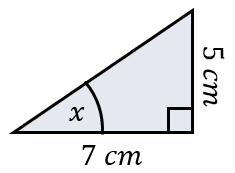 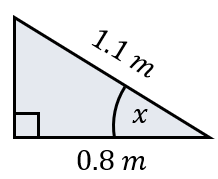 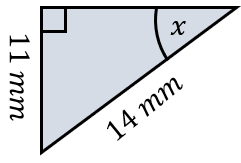 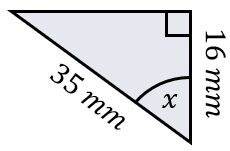 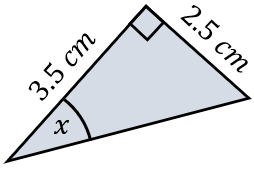 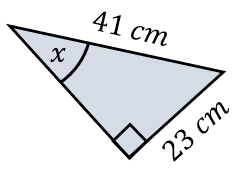 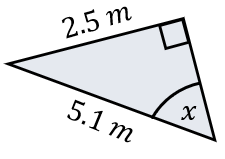 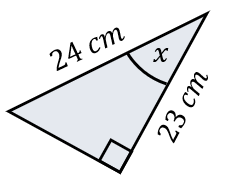 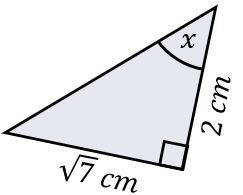 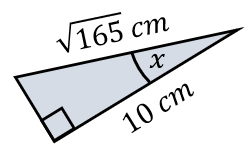 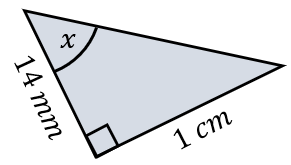 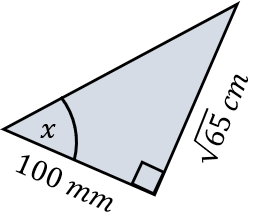 Letters:Film: